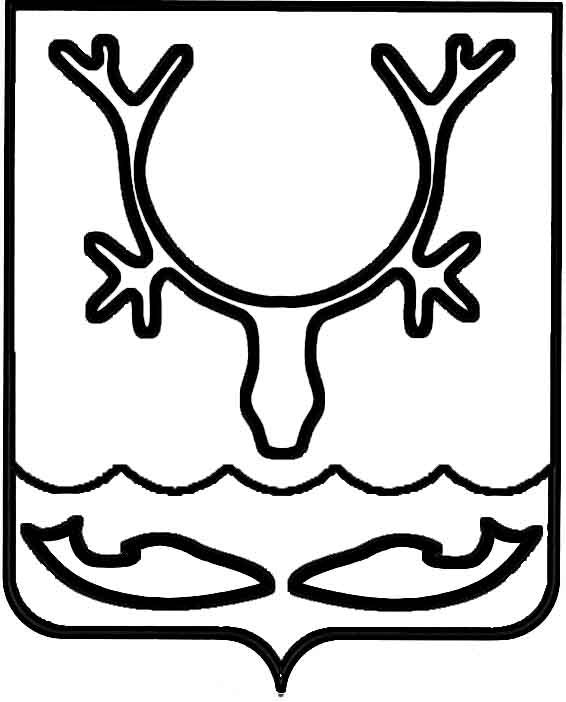 Администрация муниципального образования
"Городской округ "Город Нарьян-Мар"ПОСТАНОВЛЕНИЕО внесении изменения в постановление Администрации муниципального образования "Городской округ "Город Нарьян-Мар"                     от 13.07.2021 № 862 "Об утверждении схемы размещения нестационарных торговых объектов на территории муниципального образования "Городской округ "Город           Нарьян-Мар"В соответствии с Федеральными законами от 06.10.2003 № 131-ФЗ "Об общих принципах организации местного самоуправления в Российской Федерации", 
от 28.12.2009 № 381-ФЗ "Об основах государственного регулирования торговой деятельности в Российской Федерации", руководствуясь приказом Департамента природных ресурсов, экологии и агропромышленного комплекса Ненецкого автономного округа от 26.03.2021 № 15-пр "Об утверждении Порядка разработки 
и утверждения органами местного самоуправления муниципальных образований Ненецкого автономного округа схемы размещения нестационарных торговых объектов на территории Ненецкого автономного округа", Администрация муниципального образования "Городской округ "Город Нарьян-Мар"П О С Т А Н О В Л Я Е Т:1.	Внести в приложение к постановлению Администрации муниципального образования "Городской округ "Город Нарьян-Мар" от 13.07.2021 № 862 
"Об утверждении схемы размещения нестационарных торговых объектов 
на территории муниципального образования "Городской округ "Город Нарьян-Мар" следующее изменение:1.1.	Строку 3 Схемы размещения нестационарной торговли на территории муниципального образования "Городской округ "Город Нарьян-Мар" изложить 
в следующей редакции:"".2. Настоящее постановление вступает в силу с даты подписания и подлежит официальному опубликованию.11.08.2021№10033Азизов Самед Агамир оглы166000, НАО, 
г. Нарьян-Мар, 
ул. им. В.И. Ленина, д. 21 А, 
кв. 51ул. 60 лет Октября, в районе д. 38автофургон, автоприцепне более 15продовольственные товары (овощи, фрукты, сухофрукты, орехи)земельный участок, государственная собственность на который не разграничена1502.08.2021-22.08.2021Глава города Нарьян-Мара О.О. Белак